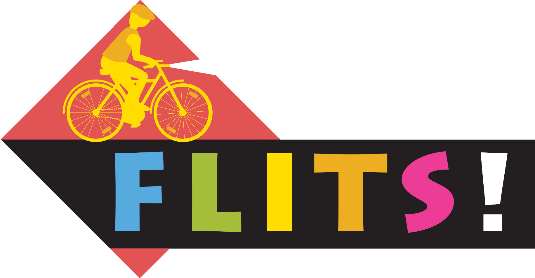 Beste ouders,De Strapdag was een groot succes in september. De meeste kinderen kwamen te voet of met de fiets naar school. Tussen de herfst- en krokusvakantie doet de school mee aan de wintercampagne ‘FLITS’. FLITS stimuleert leerlingen om in de winter te voet of met de fiets naar school te komen, met extra aandacht voor zichtbaarheid en verantwoord verkeersgedrag. De campagne wil de verdubbeling van het autogebruik in de winter tegengaan. WAT STAAT ER OP HET PROGRAMMA?Elke leerling krijgt een spaarkaart waarop 4 stickerdelen te verdienen zijn. Zodra de sticker volledig is, kan er nog een prijs gewonnen worden. We verdienen de stickers via 4 opdrachten. De twee opdrachten die op het programma staan voor de kerstvakantie:
FLITSCONTROLE
Om deze opdrachten te vervullen vragen we ouders om tussen de herfst – en krokusvakantie minimum 1 keer in de week te voet of met de fiets te komen mét extra aandacht voor zichtbaarheid (fietslicht, hesje,..). Zo sparen we stempels. Zodra we het aantal leerlingen in stempels hebben behaald, ontvangen alle kinderen een eerste deelsticker voor op de Flitskaart. De stempelcontrole herhaalt zich nog een keer na de kerstvakantie.FLITS WINTERZOEKTOCHT IN SCHOOLVERBAND
De zoektocht zal doorgaan op………………………(datum + tijdstip aanvullen). Graag nodigen wij u uit om mee te wandelen. Tracht zoveel mogelijk reflecterende/fluorescerende kledij en accessoires te dragen en breng een zaklamp of een lichtje mee. U hoeft zeker niets te kopen. Voorzie aangepaste kledij en degelijk schoeisel. Na de wandeling is er pompoensoep voorzien en ontvangen de kinderen hun tweede deelsticker om op de Flitskaart te kleven.
De andere opdrachten vinden na de kerstvakantie plaats. U wordt hier nog tijdig van op de hoogte gebracht.Hartelijke groeten,De directie